Bulletin for Thursday, December 14, 2017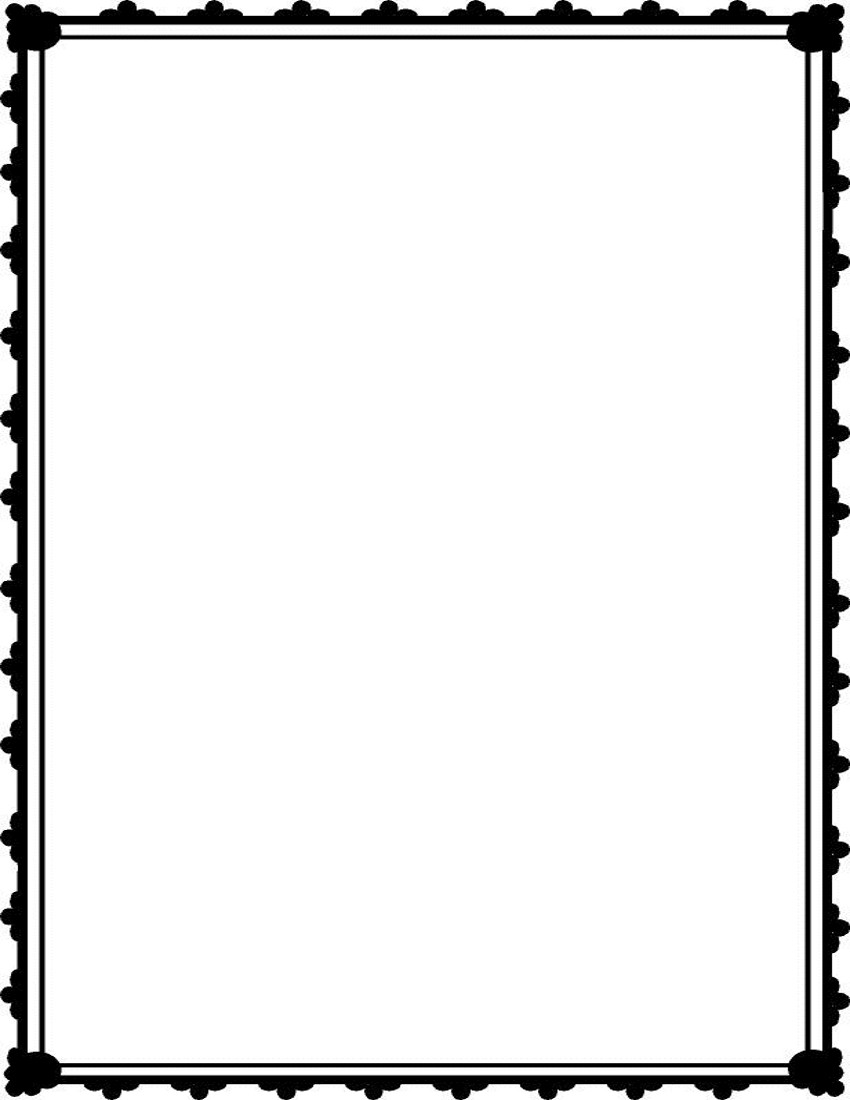 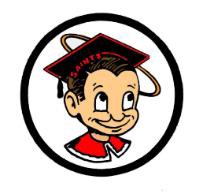 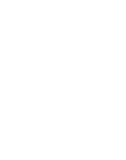 GENERALSeniors, do you want to add a quote to your senior picture?  It's easy to do!  All you need is to do is buy your yearbook before January 19th, and a link will be emailed to you to submit a quote.  Only those seniors who bought a book will be able to submit a quote.  The deadline is January 19th, so don't delay.  Order yours now.CLUBSCE’ENI members and friends, don’t forget we have our holiday tamaleada party today after finals in room 235. Bring your $5.00 gift for the gift exchange. See you there!Want a free bike? Follow Project Teen Health on Instagram (@projectteenhealth) for rules to enter our Holiday Bike Giveaway. 2 lucky students will receive brand new bikes, along with helmets and a swag bag!Attention Close Up Washington DC, students:  Please pick up your popcorn fundraiser items from Mrs. Hennings for delivery if you have not already done so.SPORTSThursday, 12/14/2017				4th Period			8:30 – 10:20				Lunch			         10:20 – 10:50				5th Period		         11:00 – 12:50Friday, 12/15/2017 – Minimum Day ScheduleSanta Maria High School - Go, Saints!